Guia de Aprendizaje Biología N° 1Tema 3: La Quimica de la vida: Niveles de Organización de los seres vivos – BioelementosTema 3: La Química de la VidaTema: Niveles de organización de los seres vivos – Bioelementos (Biomolécula inorgánicas y orgánicas)Objetivos 1: a)	Comprender los niveles de organización biológica y la organización molecular de los organismos. b)	Clasificar los tipos de Bioelementos. c)	Comprender la importancia del átomo de carbono.d)	Distinguir entre monómeros y polímeros.e)	Comprender que las moléculas orgánicas pertenecen a un nivel de organización biológica.f)	Conocer  las moléculas orgánicas más importantes para e metabolismos de los seres vivos.Objetivo 2: Completar esquemas  - Responder preguntas de selección múltiple.Actividad: Dado los siguientes niveles de organización de la materia: átomo, molécula, estructura subcelular, célula, tejido, órgano, sistema, organismo, población, comunidad y ecosistema; Anota en la columna B el nivel de organización correspondiente según las definiciones de la columna A. 			A						   Ba) Partículas de las que se componen las moléculas     ___________________________ b) Mínima unidad material de un elemento químico    ___________________________c) Conjunto organizado de órganos.                               ___________________________d) Conjunto de organismos de la misma especie           ___________________________e) Conjunto de organismos de diferentes especies        ___________________________f) Mínima unidad de un compuesto químico                 ___________________________g) Minima unidad de la Vida                                          ____________________________h) Conjunto organizado de sistemas                              ____________________________i) Conjunto organizado de células                                  ____________________________j) Conjunto de seres vivos y factores abióticos              ____________________________k) Conjunto organizado de tejidos                                 ____________________________l) Mitocondria                                                                ____________________________Actividad:Buscamos  las respuestas correctas con las siguientes claves o pistas. Sombree la respuesta con la pregunta del mismo color.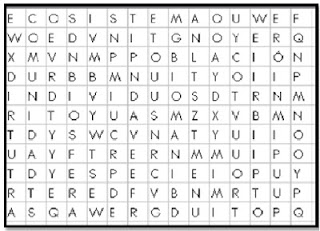 1-      La relación entre un grupo de organismos entre sí y su medio ambiente.2-      Grupo de individuos similares que tienden a aparearse entre sí dando origen a una cría fértil.3-      Es cada ser vivo presente en la naturaleza.4-      Es el conjunto de poblaciones que conviven en un mismo lugar.5-      Es un conjunto de ecosistemas con algunas características similares referentes al clima y a la vegetación uniforme.6-      Es el conjunto de biomas que hay en todo el planeta, el mayor ecosistema existente.7-      Conjunto de individuos que viven al mismo tiempo en un mismo lugar, se relacionan entre sí y pertenecen a la misma especie.Nombre del estudiante:GradoProfesorEstablecimientoFecha de entrega Martes –08-- 2014Fecha de recepción 